--------------------------------------------------------------------------- File:	lec18.vhdl-- Ctrl:	00=Hold	01=Increment		10=Load	11=reset------------------------------------------------------------------------- entity lec10 isgeneric( N		: integer := 4);	port(	clk		: in  STD_LOGIC;		reset_n 		: in  STD_LOGIC;		ctrl		: in std_logic_vector(1 downto 0);		D		: in unsigned (N-1 downto 0);		Q		: out unsigned (N-1 downto 0));end lec10;architecture behavior of lec10 is	signal processQ: __________________________________ ;begin	process(clk)	begin		if (rising_edge(clk)) then			if (reset_n = '0') then				processQ <= ___________________ ;			elsif (ctrl = "01") then				processQ <= ___________________ ;			elsif (ctrl = "10") then				processQ <= ___________________ ;			elsif (crtl = "11") then				processQ <= ___________________ ;			end if;		end if;	end process;	Q <= processQ;end behavior;-------------------------------------------------------------------------------- File:	my_counter_ip_v1_0_S00_AXI.vhd------------------------------------------------------------------------------use ieee.numeric_std.all;entity my_counter_ip_v1_0_S00_AXI is	generic (		-- Width of S_AXI data bus		C_S_AXI_DATA_WIDTH	: integer	:= 32;		-- Width of S_AXI address bus		C_S_AXI_ADDR_WIDTH	: integer	:= 7	);	port (		-- Users to add ports here    	LED	  : out std_logic_vector(7 downto 0);		-- User ports ends		-- Do not modify the ports beyond this line		-- Global Clock Signal		S_AXI_ACLK	: in std_logic;		-- Global Reset Signal. This Signal is Active LOW		S_AXI_ARESETN	: in std_logic;		… lots of other stuff …);architecture arch_imp of my_counter_ip_v1_0_S00_AXI is	------------------------------------------------	---- Signals for user logic register space example	--------------------------------------------------	component lec10 is	generic (N: integer := 4);	Port(    clk: in  STD_LOGIC;		reset_n : in  STD_LOGIC;		ctrl: in std_logic_vector(1 downto 0);		D: in unsigned (N-1 downto 0);		Q: out unsigned (N-1 downto 0));	end component;	signal _________ : unsigned (7 downto 0);	begin	-- Address decoding for reading registers	loc_addr := axi_araddr(ADDR_LSB + OPT_MEM_ADDR_BITS downto ADDR_LSB);	case loc_addr is		when b"00000" =>			reg_data_out <= X"000000" & std_logic_vector(Q);		when b"00001" =>			reg_data_out <= slv_reg1;		when b"00010" =>			reg_data_out <= slv_reg2;		… lots more stuff here	end case;	-- Add user logic here	counter: ___________ 		generic map (____)		port map(	clk =>		___________________________, 				reset_n =>	___________________________, 				ctrl =>		slv_reg1(1 downto 0),				D =>		unsigned(slv_reg0(7 downto 0)), 				Q =>		______________________________);	LED <= std_logic_vector(Q);	-- User logic ends-------------------------------------------------------------------------------- my_counter_ip_v1_0.vhd 		------------------------------------------------------------------------------use ieee.numeric_std.all;entity my_counter_ip_v1_0 isgeneric (	C_S00_AXI_DATA_WIDTH	: integer	:= 32;	C_S00_AXI_ADDR_WIDTH	: integer	:= 7	);port (	-- Users to add ports here	LED : out std_logic_vector(7 downto 0); 	-- User ports ends	-- Do not modify the ports beyond this line	-- Ports of Axi Slave Bus Interface S00_AXI	s00_axi_aclk	: in std_logic;	s00_axi_aresetn	: in std_logic;	… lots of other stuff …);architecture arch_imp of my_counter_ip_v1_0 is-- component declarationcomponent my_counter_ip_v1_0_S00_AXI isgeneric (	C_S_AXI_DATA_WIDTH	: integer	:= 32;	C_S_AXI_ADDR_WIDTH	: integer	:= 7	);port (LED            : out std_logic_vector(7 downto 0); S_AXI_ACLK	: in std_logic;-- Instantiation of Axi Bus Interface S00_AXI… lots of other stuff …);my_counter_ip_v1_0_S00_AXI_inst : my_counter_ip_v1_0_S00_AXI    port map(	S_AXI_ACLK	=> S_AXI_ACLK,S_AXI_ARESETN	=> S_AXI_ARESETN,S_AXI_WDATA	=> S_AXI_WDATA,		… lots of other stuff …);my_counter_ip_v1_0_S00_AXI_inst : my_counter_ip_v1_0_S00_AXI	generic map (		C_S_AXI_DATA_WIDTH	=> C_S00_AXI_DATA_WIDTH,		C_S_AXI_ADDR_WIDTH	=> C_S00_AXI_ADDR_WIDTH )	port map (LED => LED,		S_AXI_ACLK	=> s00_axi_aclk,S_AXI_ARESETN	=> s00_axi_aresetn,	     … lots of other stuff …);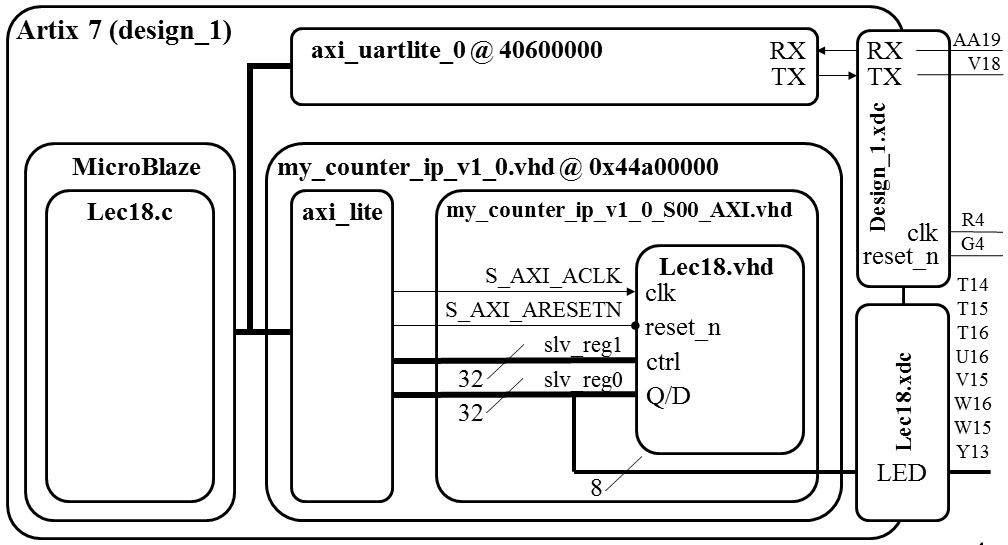 /*---------------------------------------------------------------------- Name:	Maj Jeff Falkinburg-- Date:	Feb 16, 2017-- File:	lec18.c-- Event:	Lecture 18-- Crs:	ECE 383---- Purp:	MicroBlaze Tutorial that implements a custom IP to microBlaze.---- Documentation:	MicroBlaze Tutorial---- Academic Integrity Statement: I certify that, while others may have-- assisted me in brain storming, debugging and validating this program,-- the program itself is my own work. I understand that submitting code-- which is the work of other individuals is a violation of the honor-- code.  I also understand that if I knowingly give my original work to-- another individual is also a violation of the honor code.-------------------------------------------------------------------------*//***************************** Include Files ********************************/#include "xparameters.h"#include "stdio.h"#include "xstatus.h"#include "platform.h"#include "xil_printf.h"				// Contains xil_printf#include <xuartlite_l.h>				// Contains XUartLite_RecvByte#include <xil_io.h>					// Contains Xil_Out8 and its variations/************************** Constant Definitions ****************************//* * The following constants define the slave registers used for our Counter PCORE */#define countQReg		0x44a00000		// 8 LSBs of slv_reg0 read=Q, write=D#define countCtrlReg	0x44a00004		// 2 LSBs of slv_reg1 are control#define countRollReg	0x44a00008		// 1 LSBs of slv_reg2 for roll/* * The following constants define the Counter commands */#define count_HOLD		0x00		// The control bits are defined in the VHDL#define count_COUNT		0x01		// code contained in lec18.vhdl.  They are#define count_LOAD		0x02		// added here to centralize the bit values in#define count_RESET		0x03		// a single place.#define printf xil_printf			/* A smaller footprint printf */#define uartRegAddr		0x40600000		// read <= RX, write => TX/************************** Function Prototypes ****************************//************************** Variable Definitions **************************//* * The following are declared globally so they are zeroed and so they are * easily accessible from a debugger */int main(){	unsigned char c;	init_platform();	print("Welcome to Lecture 18\n\r");	while(1) {    	c=XUartLite_RecvByte(uartRegAddr);    	switch(c) {    		/*-------------------------------------------------    		 * Reply with the help menu    		 *-------------------------------------------------		 */    		case '?':    			printf("--------------------------\r\n");    			printf("	count Q = %x\r\n",Xil_In16(countQReg));    			printf("--------------------------\r\n");    			printf("?: help menu\r\n");    			printf("o: k\r\n");    			printf("c: COUNTER	count up LEDs (by x26)\r\n");    			printf("s: COUNTER	start counter\r\n");    			printf("l: COUNTER	load counter\r\n");    			printf("r: COUNTER	reset counter\r\n");    			printf("f: flush terminal\r\n");    			break;		/*-------------------------------------------------		 * Basic I/O loopback		 *-------------------------------------------------		 */    		case 'o':    			printf("k \r\n");    			break;		/*-------------------------------------------------		 * Tell the counter to count up		 *-------------------------------------------------		 */    		case 'c':    			Xil_Out8(countCtrlReg,count_COUNT);    			Xil_Out8(countCtrlReg,count_HOLD);    			break;		/*-------------------------------------------------		 * Start the counter to count up		 *-------------------------------------------------		 */		case 's':			Xil_Out8(countCtrlReg,count_COUNT);			break;		/*-------------------------------------------------		 * Stop the counter from counting		 *-------------------------------------------------		 */		case 'S':			Xil_Out8(countCtrlReg,count_HOLD);			break;		/*-------------------------------------------------		 * Tell the counter to load a value		 *-------------------------------------------------		 */        	case 'l':        		printf("Enter a 0-9 value to store in the counter: ");            	c=XUartLite_RecvByte(uartRegAddr) - 0x30;        		Xil_Out8(countQReg,c);				// put value into slv_reg1        		Xil_Out8(countCtrlReg,count_LOAD);		// load command    			printf("%c\r\n",c+0x30);        		break;		/*-------------------------------------------------		 * Reset the counter		 *-------------------------------------------------		 */            case 'r':            	Xil_Out8(countCtrlReg,count_RESET);		// reset command            	break;		/*-------------------------------------------------		 * Clear the terminal window		 *-------------------------------------------------		 */            case 'f':            	for (c=0; c<40; c++) printf("\r\n");               	break;		/*-------------------------------------------------		 * Unknown character was		 *-------------------------------------------------		 */    		default:    			printf("unrecognized character: %c\r\n",c);    			break;    	} // end case    }    cleanup_platform();    return 0;} // end main